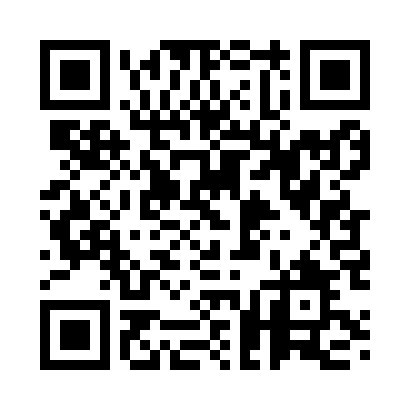 Prayer times for Wynyard, AustraliaMon 1 Apr 2024 - Tue 30 Apr 2024High Latitude Method: NonePrayer Calculation Method: Muslim World LeagueAsar Calculation Method: ShafiPrayer times provided by https://www.salahtimes.comDateDayFajrSunriseDhuhrAsrMaghribIsha1Mon6:017:331:214:367:098:352Tue6:027:341:214:357:078:333Wed6:037:351:204:337:058:314Thu6:047:361:204:327:048:305Fri6:067:371:204:317:028:286Sat6:077:381:204:307:018:267Sun5:086:3912:193:285:597:258Mon5:096:4012:193:275:577:239Tue5:106:4112:193:265:567:2210Wed5:116:4212:183:255:547:2011Thu5:126:4312:183:245:537:1912Fri5:136:4412:183:225:517:1713Sat5:146:4512:183:215:497:1614Sun5:156:4612:173:205:487:1415Mon5:166:4712:173:195:467:1316Tue5:176:4812:173:185:457:1117Wed5:186:4912:173:165:437:1018Thu5:196:5012:163:155:427:0819Fri5:206:5112:163:145:407:0720Sat5:206:5212:163:135:397:0621Sun5:216:5412:163:125:387:0422Mon5:226:5512:163:115:367:0323Tue5:236:5612:153:095:357:0224Wed5:246:5712:153:085:337:0025Thu5:256:5812:153:075:326:5926Fri5:266:5912:153:065:316:5827Sat5:277:0012:153:055:296:5728Sun5:287:0112:153:045:286:5529Mon5:297:0212:143:035:276:5430Tue5:307:0312:143:025:256:53